Информация об итогах месячника военно-патриотической работы в период с 24 января по 23 февраля 2014 годаМКОУ «Нижнекатуховская ООШ»Директор школы _____________________ М.С. ПисаревНаименование мероприятийНаименование мероприятийКоличество участников (ОУ)Количество обучающихся, принявших участиеВозрастная категория участниковКоличество участников (детей с ограниченными возможностями здоровья)Количество участников (детей сирот и детей, оставшихся без попечения родителей)Количество участников (детей-инвалидов)Количество родителей, принявших участие в мероприятияхПримечание (фото-приложение)                                                Школьный уровеньЛинейка, посвящённая открытию Месячника военно-патриотического воспитания.29 чел.29 чел.8-16 летдетей с ограниченными возможностями здоровья в ОУ нетдетей сирот и детей, оставшихся без попечения родителей в ОУ нетдетей-инвалидов в ОУ нетПриложение №1                                                Школьный уровеньОсвобождение г. Воронежа от фашистских захватчиков. Устный журнал.29 чел.29 чел.8-16 летдетей с ограниченными возможностями здоровья в ОУ нетдетей сирот и детей, оставшихся без попечения родителей в ОУ нетдетей-инвалидов в ОУ нетПриложение №2                                                Школьный уровеньТематическая выставка книг, посвященная Дню защитника Отечества29 чел.29 чел.8-16 летдетей с ограниченными возможностями здоровья в ОУ нетдетей сирот и детей, оставшихся без попечения родителей в ОУ нетдетей-инвалидов в ОУ нетПриложение №3                                                Школьный уровеньВыпуск стенгазеты «Герой учился в нашей школе»29 чел.3 чел15 летдетей с ограниченными возможностями здоровья в ОУ нетдетей сирот и детей, оставшихся без попечения родителей в ОУ нетдетей-инвалидов в ОУ нетПриложение №4                                                Школьный уровеньЭкскурсия  в   школьный музей.29 чел.18 чел.8-11 летдетей с ограниченными возможностями здоровья в ОУ нетдетей сирот и детей, оставшихся без попечения родителей в ОУ нетдетей-инвалидов в ОУ нет5 чел.Приложение №5                                                Школьный уровеньУрок мужества «Колокола нашей памяти»29 чел.11 чел.12-16 летдетей с ограниченными возможностями здоровья в ОУ нетдетей сирот и детей, оставшихся без попечения родителей в ОУ нетдетей-инвалидов в ОУ нетПриложение №6                                                Школьный уровеньПросмотр фильма «Защитникам Воронежа посвящается…»К 6-й годовщине присвоения г. Воронежу звания РФ «Город воинской славы»29 чел.29 чел.8-16 летдетей с ограниченными возможностями здоровья в ОУ нетдетей сирот и детей, оставшихся без попечения родителей в ОУ нетдетей-инвалидов в ОУ нетПриложение №7                                                Школьный уровеньАкция Напиши письмо солдату»29 чел.6 чел13-14 летдетей с ограниченными возможностями здоровья в ОУ нетдетей сирот и детей, оставшихся без попечения родителей в ОУ нетдетей-инвалидов в ОУ нет2 чел.Приложение №8                                                Школьный уровеньКонкурс рисунков о войне «Война глазами детей»29 чел.15 чел12-16 летдетей с ограниченными возможностями здоровья в ОУ нетдетей сирот и детей, оставшихся без попечения родителей в ОУ нетдетей-инвалидов в ОУ нетПриложение №9                                                Школьный уровеньКлассный час, посвящённый 25-летию вывода войск из Афганистана«Вам, прошедшим Афганистан, посвящается».29 чел.29 чел8-16 летдетей с ограниченными возможностями здоровья в ОУ нетдетей сирот и детей, оставшихся без попечения родителей в ОУ нетдетей-инвалидов в ОУ нет3 чел.Приложение №10                                                Школьный уровеньЛитературно – музыкальная композиция «Бессмертен тот, кто Отечество спас!»29 чел.29 чел8-16 летдетей с ограниченными возможностями здоровья в ОУ нетдетей сирот и детей, оставшихся без попечения родителей в ОУ нетдетей-инвалидов в ОУ нет2 чел.Приложение №11                                                Школьный уровеньСоревнования по стрельбе29 чел.10 чел.13-16 летдетей с ограниченными возможностями здоровья в ОУ нетдетей сирот и детей, оставшихся без попечения родителей в ОУ нетдетей-инвалидов в ОУ нетПриложение №12                                                Школьный уровеньУчастие в празднике «Рыцарский турнир» в Р-Хавской школе 29 чел.12 чел.12-16 лет детей с ограниченными возможностями здоровья в ОУ нетдетей сирот и детей, оставшихся без попечения родителей в ОУ нетдетей-инвалидов в ОУ нет3 чел.Приложение №13Подведение итогов месячника патриотического воспитания29 чел.29 чел8-16 летдетей с ограниченными возможностями здоровья в ОУ нетдетей сирот и детей, оставшихся без попечения родителей в ОУ нетдетей-инвалидов в ОУ нетРайонный уровеньКонкурс рисунков «Сталинградская битва»29 чел.2 чел.11 и 16 летдетей с ограниченными возможностями здоровья в ОУ нетдетей сирот и детей, оставшихся без попечения родителей в ОУ нетдетей-инвалидов в ОУ нет№ приложенияФото1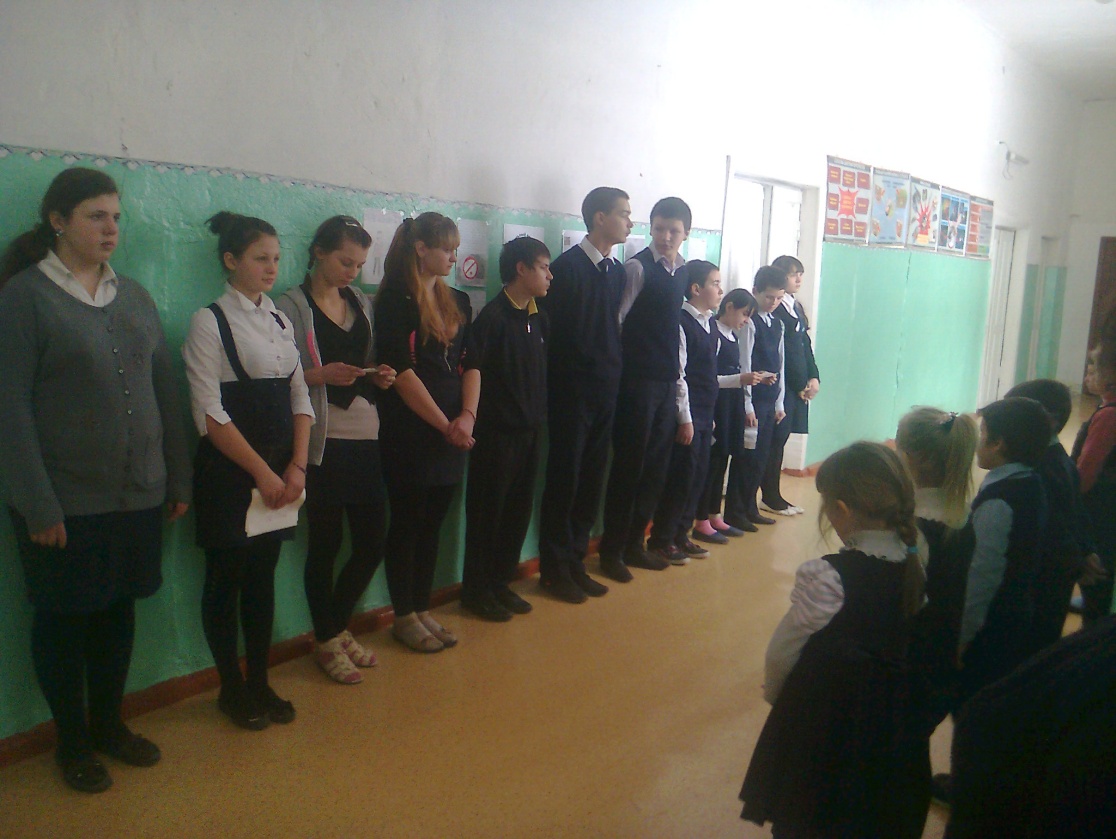 2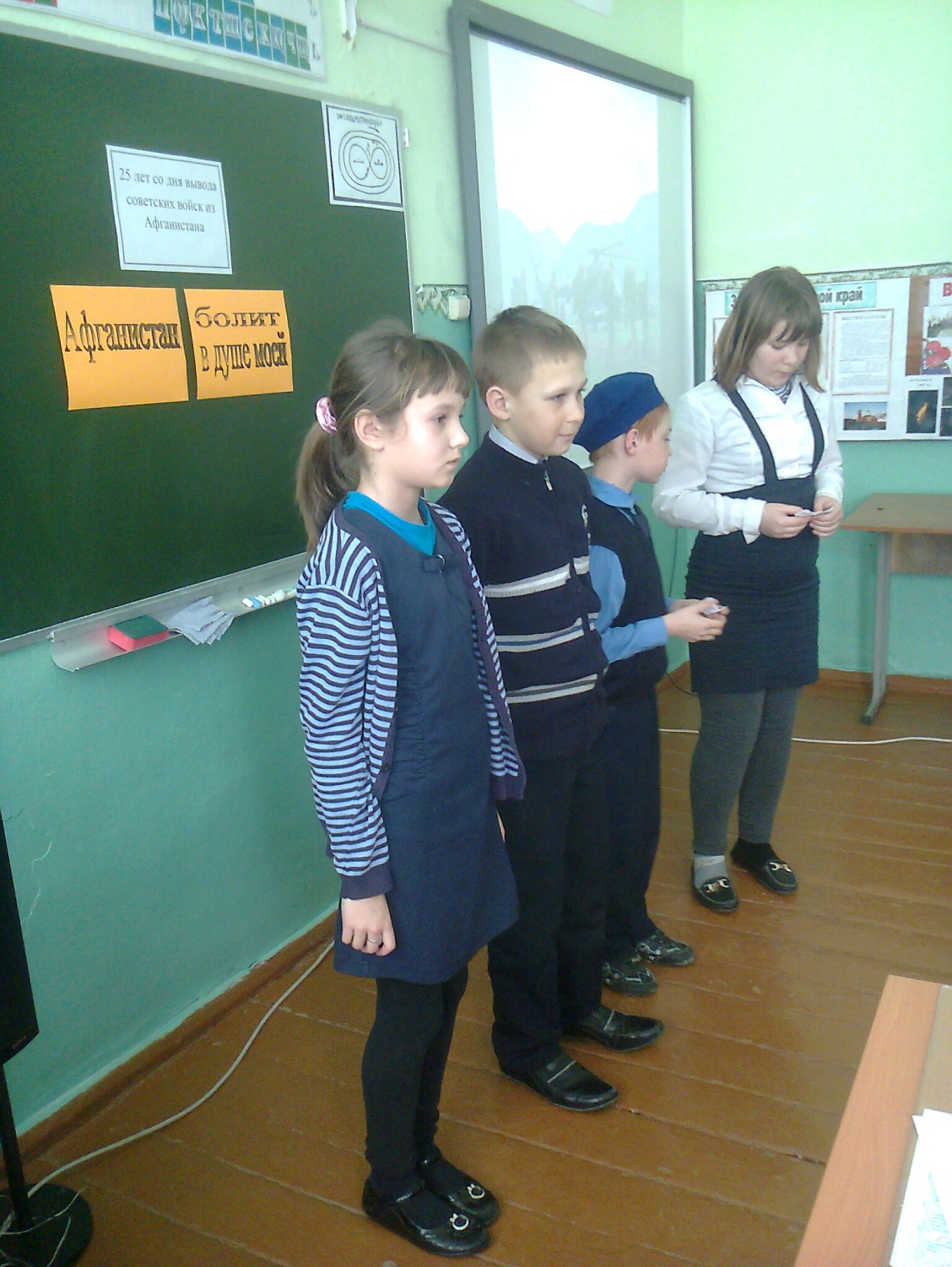 3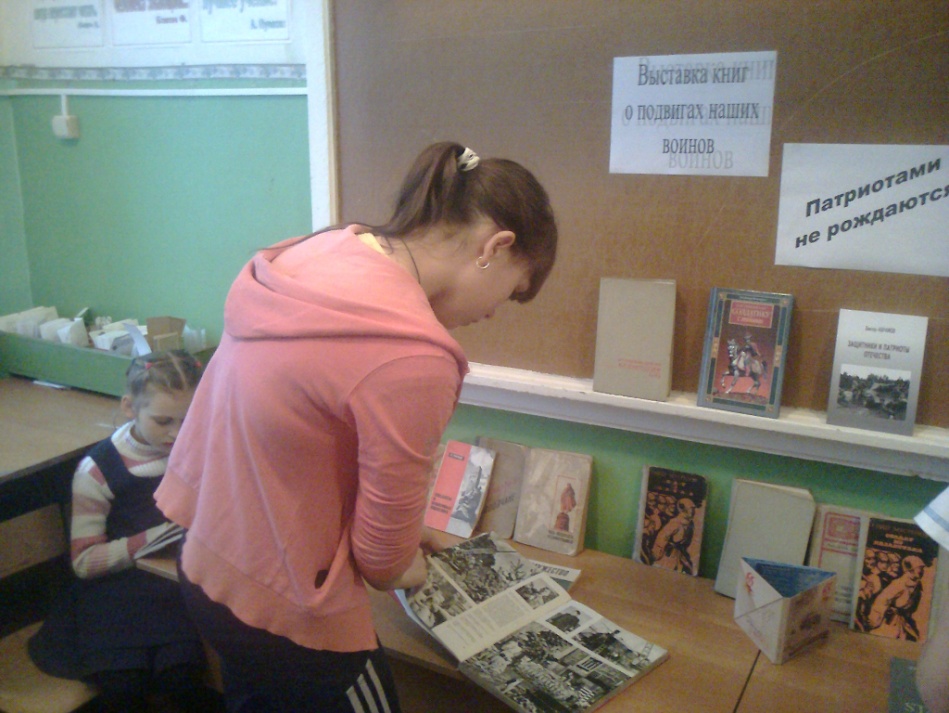 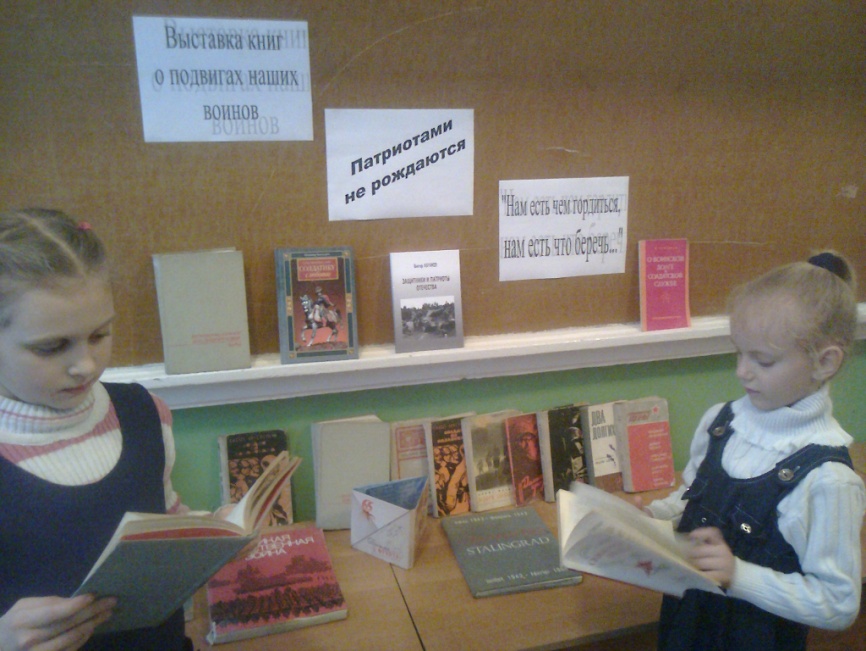 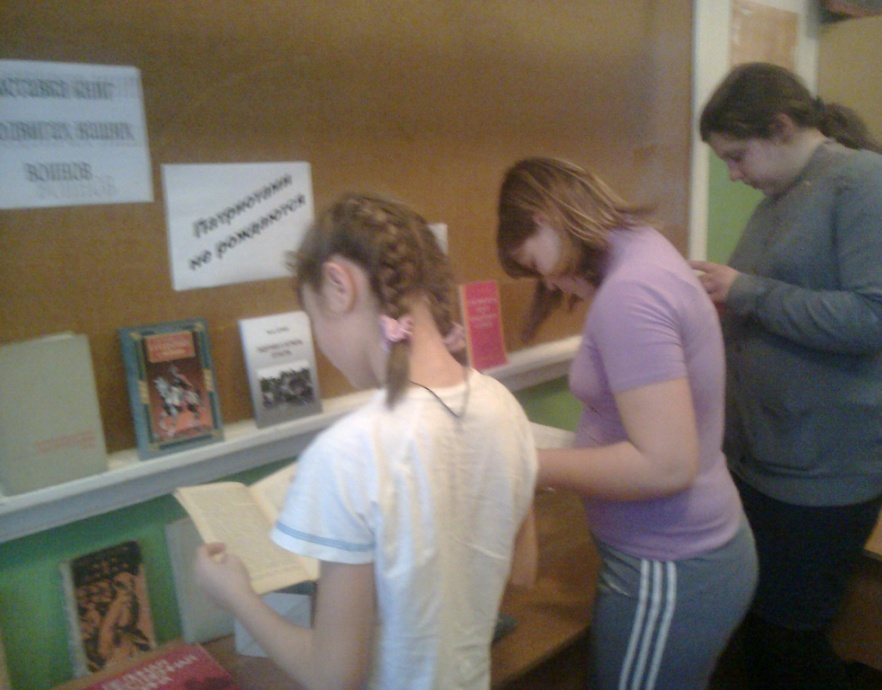 45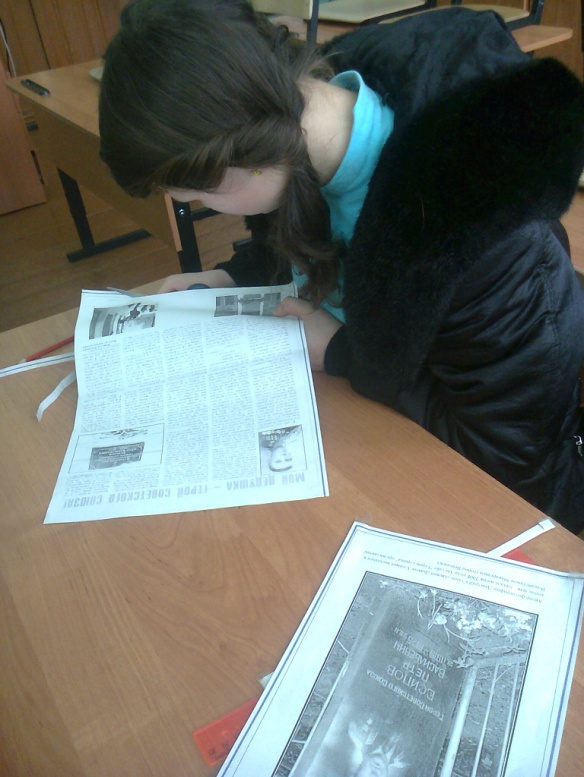 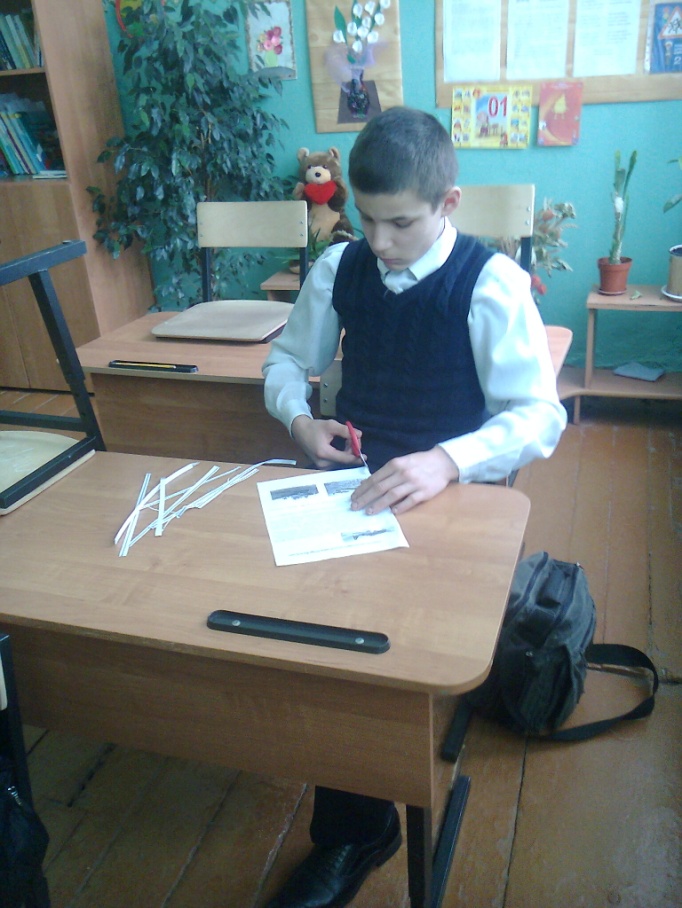 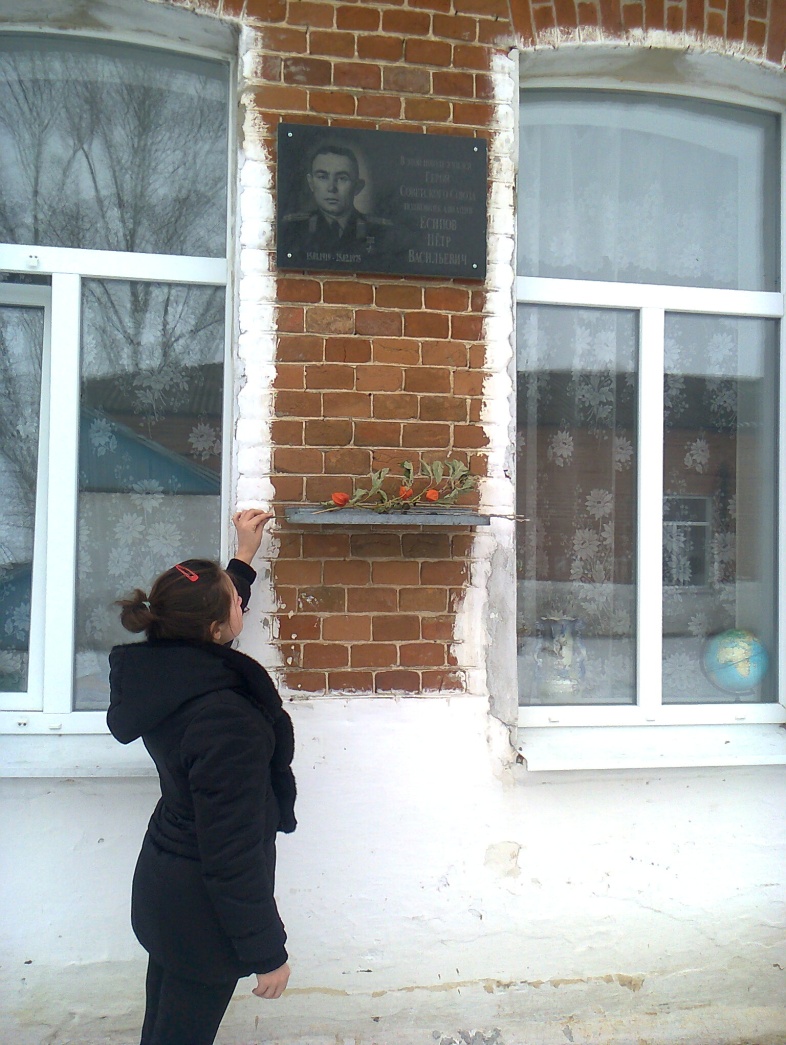 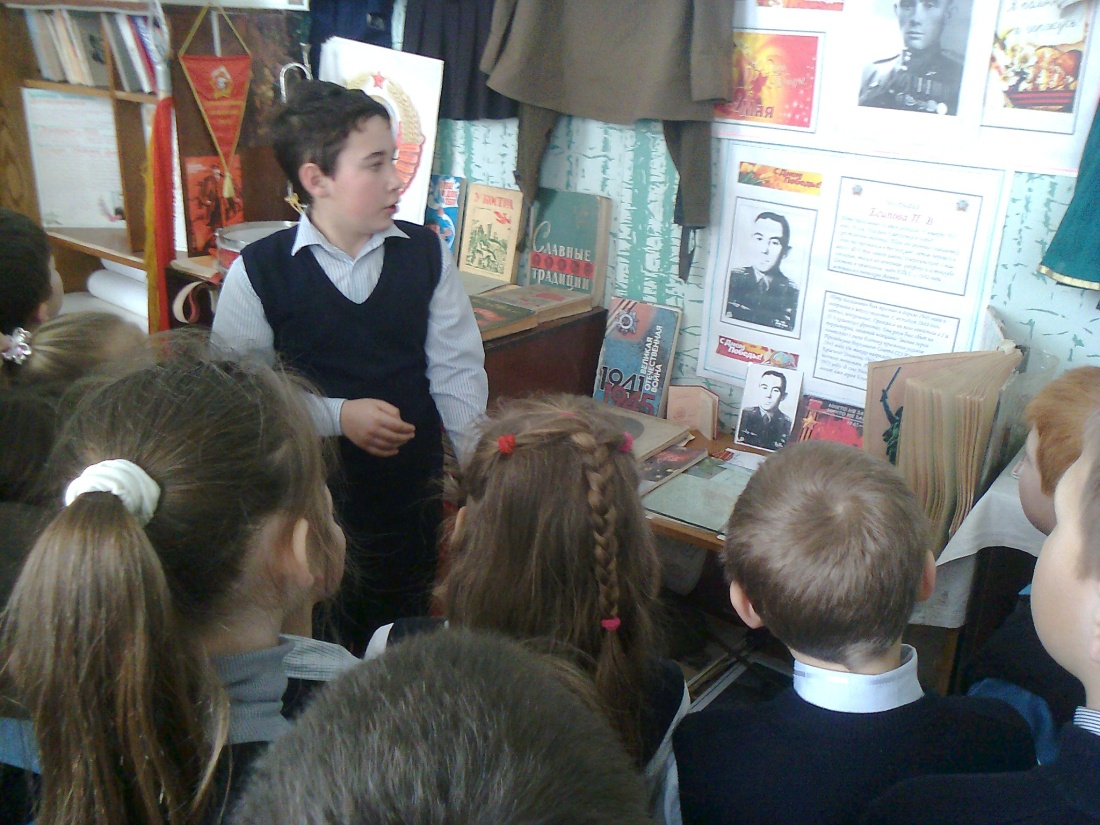 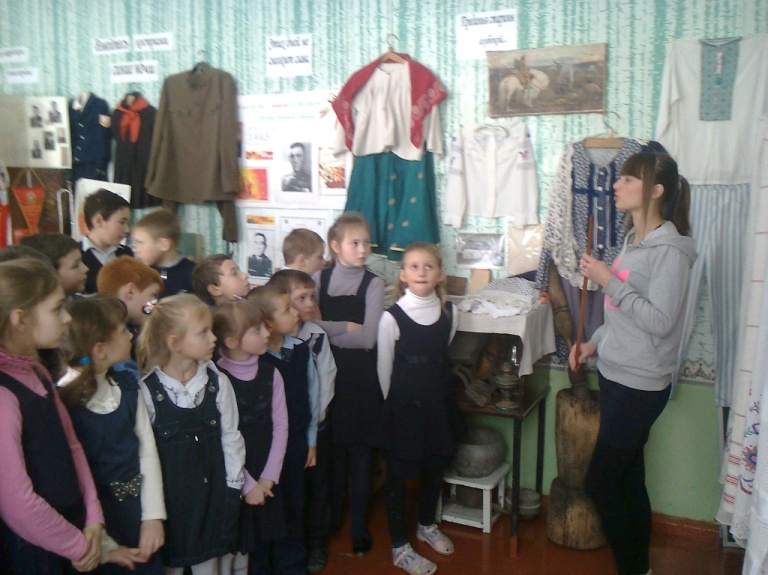 6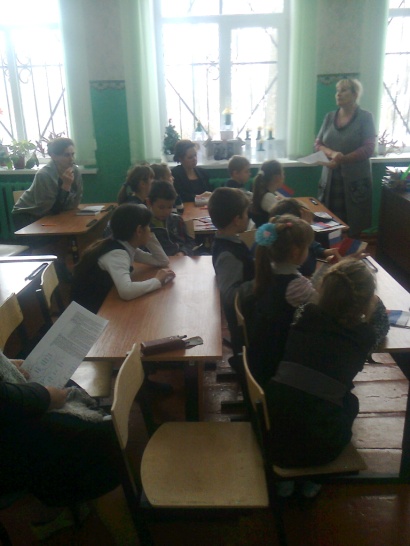 7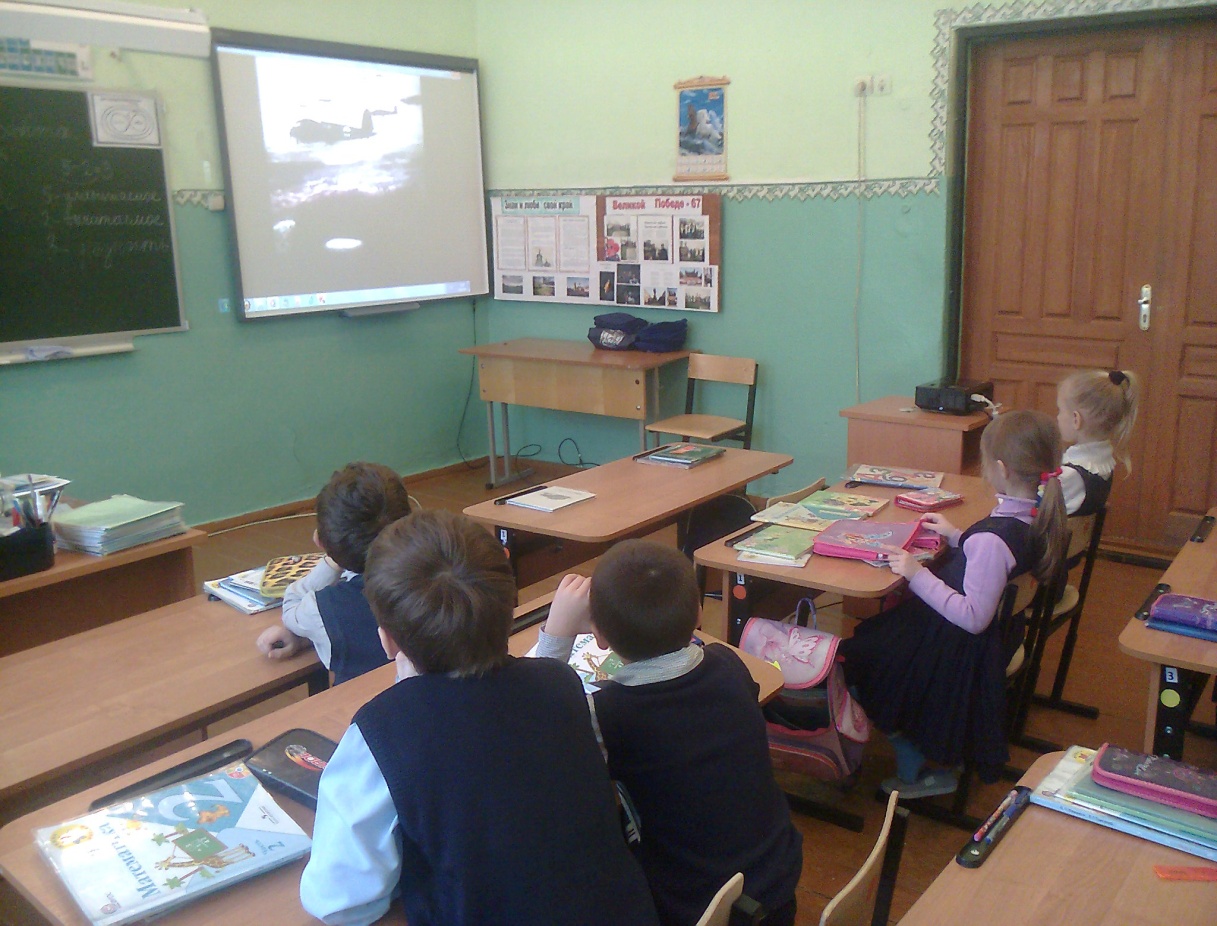 8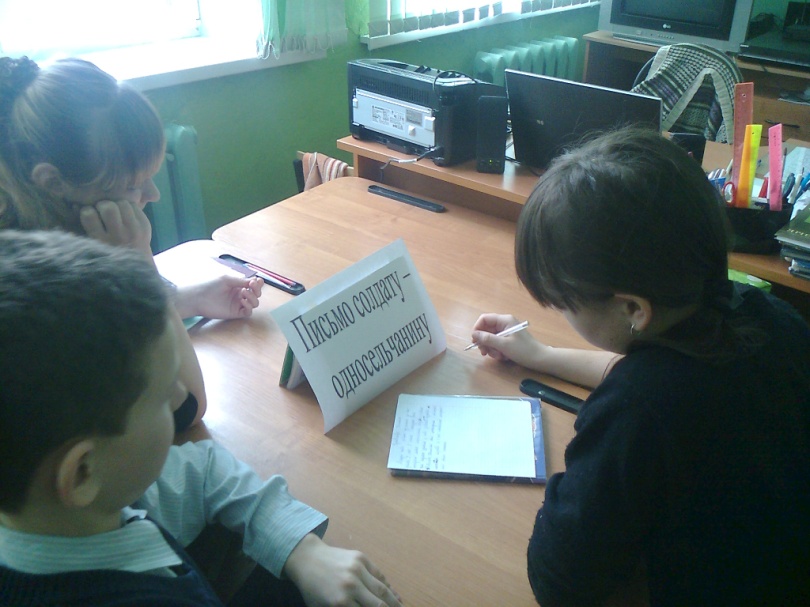 9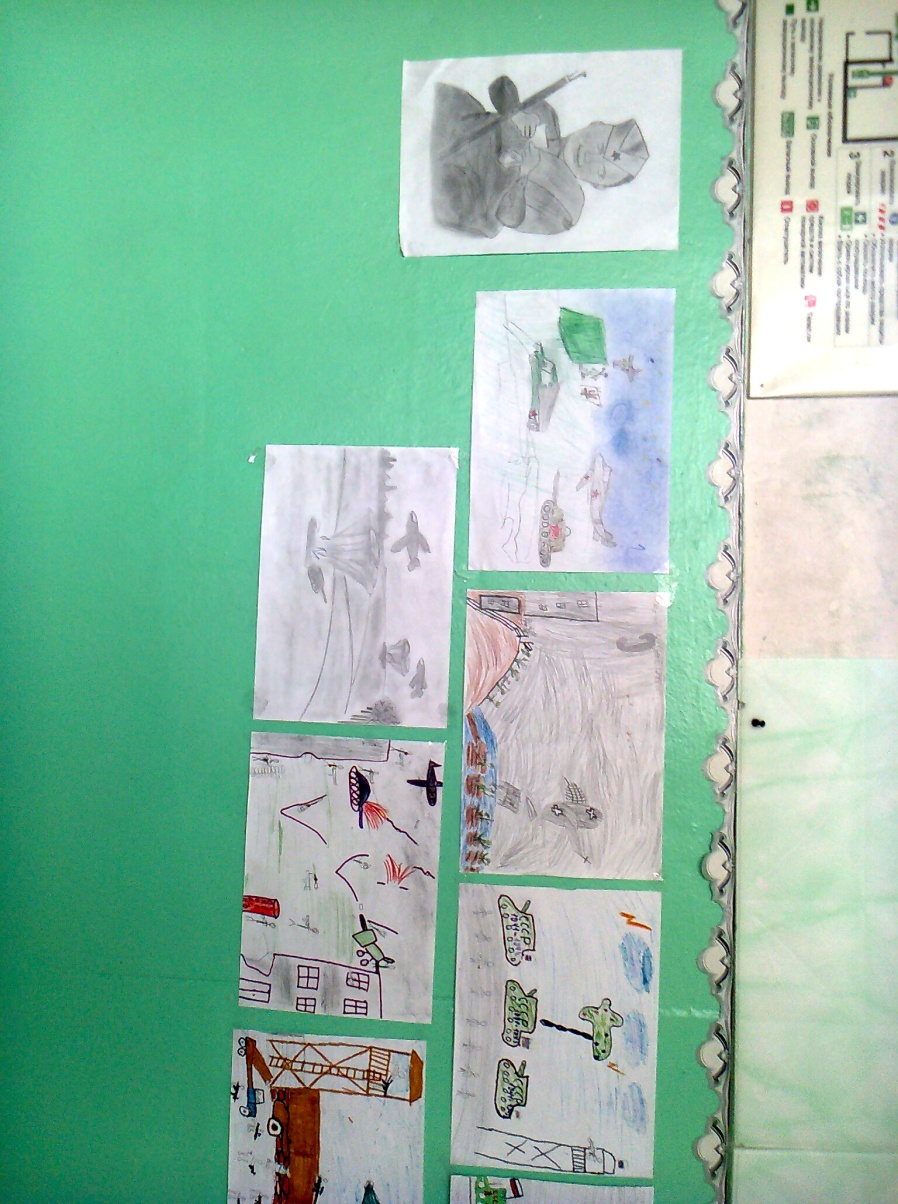 10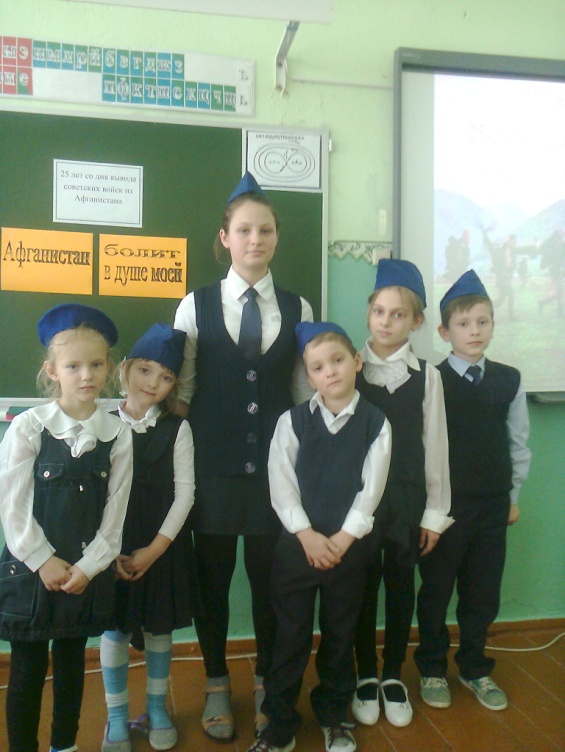 11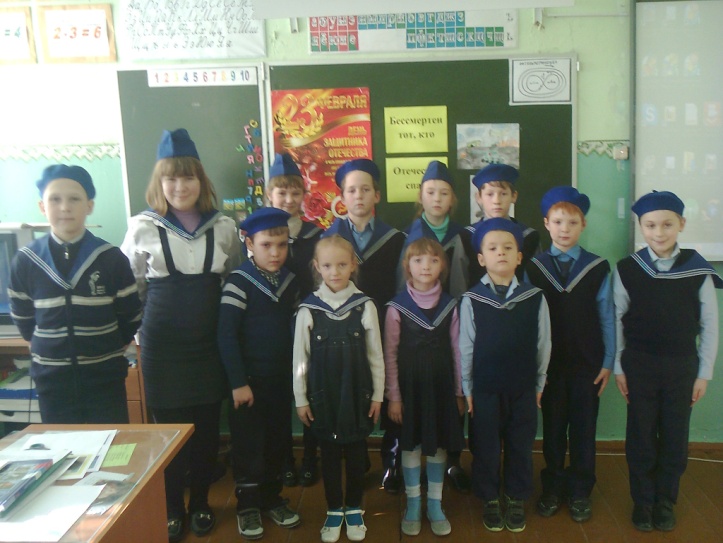 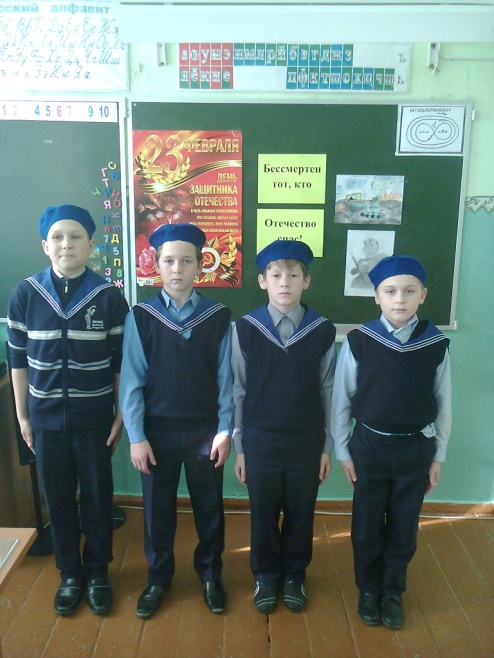 12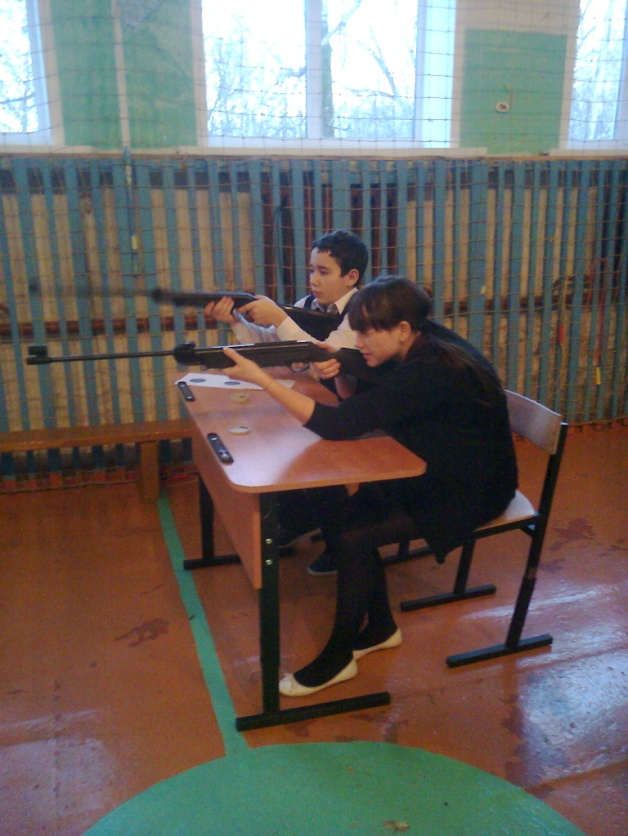 13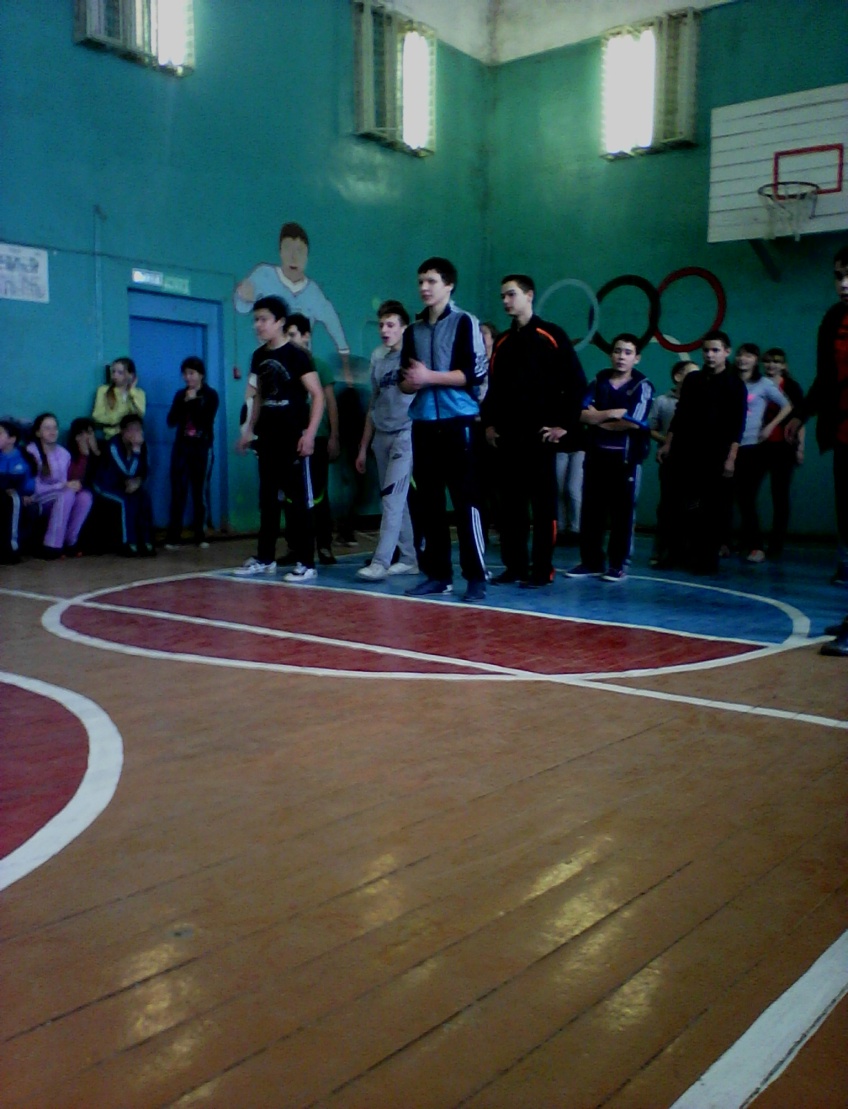 